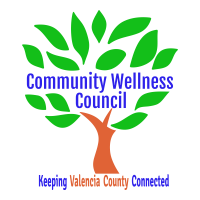 Board Meeting MinutesApril 3, 20191:00pm-3:00pm Wellness CenterIn attendance: Linda Montano, Carol Claus, Peggy Gutjahr, Robert Mundy, Bart Regelbrugge, Ginny Adame, Diana Good, Jona JohnsonCall Meeting to Order at 1:11 pmWelcome Guests: Jona JohnsonAgenda: Peggy Gutjahr motioned to approve the agenda and the consent agenda. Carol Claus seconded the motioned and the board approved.Business Rio Communities Health Fair: Diana Good will bring the Narcan supplies and provide the training. Another table can be set up for the PIRE surveys and Anna Age 8. Ginny Adame, Carol Claus, and Bart Regelbrugge will cover the table.Coordinator’s Report (Noelle): Noelle is working on the new spreadsheets for the FY19 budget. Noelle will need match documents from each CWC member for July through March and then once a month after that. Ginny will send a reminder each month.The CWC needs a DUNN’s #, SAMS #, and Cage Code. It will allow the CWC to apply for other types of grants and receive other donations.Grant, Grant deliverables/Activities Update (Diana/Noelle):Diana will email Sharz and set up the requested forum for some time at the end of May.Noelle will check on the DOH invoice and start the sectoring for the email membership.Applications for AARP and Con Alma have been started and the BCBS will open mid-April.Anna Age 8 Community Planning Meeting Next Steps (All):Next meeting is set for April 12th at 2:30 pm at the Wellness Center and will cover the La Vida event and the Action Lab Planning. Starting in June, it will be the second Friday of the month from 12-2 pm at the Wellness Center.Wings for Life United Way Grant Debrief and follow up (All):The presentation went well. Ginny Adame and Robert Mundy were able to attend.The principal at Century might be interested in having Wings at their school.Noelle thinks that even if the grant funding does not come through, that there is away to make it happen in Valencia County now.KAH Local Trainings (Noelle):Robert Mundy moved to approve up to $2500.00 for Bart Regelbrugge to attend the Master’s Institute in May. It would cover the travel, hotel, and per diem. Diana Good seconded the motioned and the board approved with Bart Regelbrugge abstaining. Diana and Bart will work on a story for Kids at Hope.The CWC will host another Kids at Hope training in July. Bart will check on the availability of the Peralta United Methodist Church.CRUNCH Fuel Your Family Debrief (All):The Fuel Your Family event was very successful with 69 people in attendance with about a third of those being youth.Noelle will send out the survey results.Another CRUNCH is scheduled for June. The CWC decides on a Healthy Eating and Active Living CRUNCH on June 21st from 11-1 pm in Belen. Diana can offer the Narcan training.OSAP/Community Survey update (Linda):So far, the surveys are on target.The Starbucks site might be moved to Blended if Linda is not able to get an answer.MRGEDA Update (Noelle/Diana):The CWC was asked to do a letter of support for the Socorro hospital services. MRGEDA provided a generic letter and Diana suggested a few changes. Noelle Chavez made changes and Ginny signed and submitted it.Additional Items of DiscussionAdjourned a 2:52 pm